新乡医学院三全学院教学办事流程审批类学生休学流程休学流程2、学生复学流程复学流程3、学生退学流程退学流程4、保留入学资格流程保留入学资格流程放弃入学资格流程放弃入学资格流程（该流程只针对未办理入学新生）6、学生延期毕业申请学生延期毕业申请流程7、学生转专业流程学生成绩复查流程成绩复查逾期成绩复查学生缓考审批流程缓考流程学生课程重新学习办理流程学生申请免修流程教师调停课申请调停课流程教室的申请流程教室申请流程学生实习期间请假流程  学生实习期间请假流程15、学生转院实习流程二、服务类老生报道注册流程新生报到注册工作、核发毕（结）业证书核发学位证办理毕业证明书学籍预警流程7、学生出国成绩单办理流程8、考试用卷管理9、补考用卷管理10.学生期末成绩管理11.毕业生成绩管理12.学生补考流程13.学生考试作弊处理流程14.学生四六级、普通话、计算机等级考试管理15.人才培养方案制定流程16.学校新专业申报流程17.教学质量工程管理18.教学改革申报立项19.教学改革结项验收20.教学任务的落实21.课程表的编制校历的编制23.教材的征订、发放24.申报自编讲义、教参的流程申报自编讲义、教参的流程25.实验室仪器设备、耗材申报26.实验室仪器设备、耗材领取、回收 27.毕业论文（设计）管理工作流程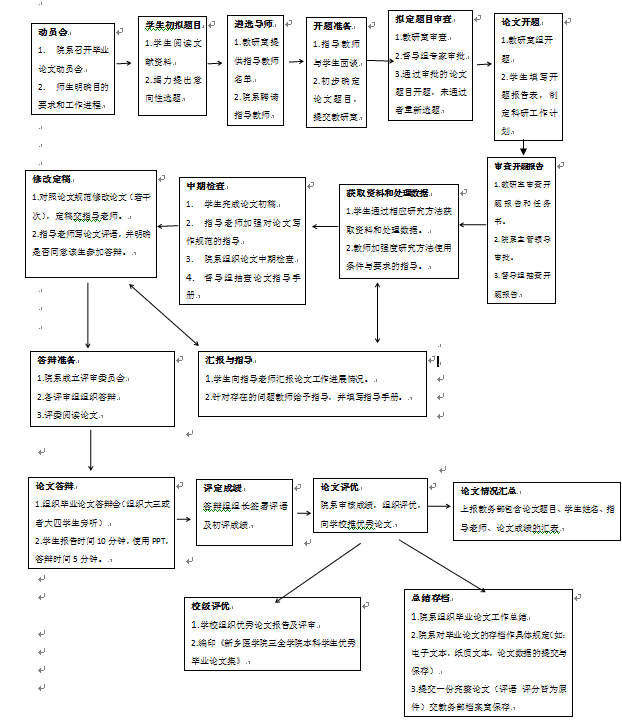 学生实习管理流程29、教材的征订、发放教材的征订、发放公出：上传出差审批单附件；病假：上传三甲医院以上诊断证明（除以上两种情况，其它不予批准）                               如果不同意，直接终止流转调课教师申请，填写个人相关信息及申请理由（学期：学年/学期、课程名称、开课单位、任课教师、上课班级、上课时间、上课教室、调停课类别：调整上课时间/ 调整上课教室/更换任课教师/停课、调停课原因：申请人填写原因并签名/填表时间、拟补课安排：第    教学周/ 星期    第    节）如果不同意，直接终止流转开课单位审查意见（院长或教学院长审批是否同意）教务部教务科主任审批意见（教务部教务科石晓卫主任审批是否同意）教务部教务科审批（教学运行负责人马倩查找上课教室，填写上课地点）申请人填写个人相关信息及申请理由（申请单位、主管部门审核人、校区、申请人姓名、申请人电话、参加活动人数、活动名称、活动内容、是否使用多媒体、是否讲座类活动、主讲人姓名：单位/职务、讲授内容、申请时间）部门主管审核（负责人签字并盖章）教务部（教务科马倩审批查找教室）提出修改意见返还教务部（教学单位）按教学计划编制“学期教学任务”（教务部教务科）审核后下达教学任务（教务部）安排教学任务（教学单位）下发到各教学单位（教务部）审核（教务长）下发各教学单位进行核对并反馈到教务部根据教学任务编制总课表（教务部）汇总、审核（教务部）下发（教务部）根据课程表进行教室编排（教务部）编制校历（教务部）审核（教务长）审批（院务会）印制并下发到各有关部门、各教学单位（教务部）